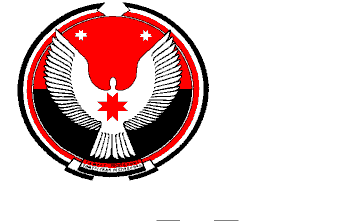 Р Е Ш Е Н И ЕСовета депутатов муниципального образования «Кестымское»«Кестымской» муниципал кылдытэтысь депутат КенешОтчет Главы  муниципального образования «Кестымское» о работе Совета депутатов за 2013 годПринято Советом депутатовмуниципального образования«Кестымское»                                                                            27  мая   2014 года         Заслушав отчет Главы  муниципального образования «Кестымское»         о работе Совета депутатов за 2013 год,  в соответствии со статьей 31  Устава муниципального образования «Кестымское» Совет депутатов  муниципального образования  «Кестымское» РЕШАЕТ:Утвердить отчет Главы  муниципального образования «Кестымское»  о работе Совета депутатов за 2013 год.Глава муниципального образования«Кестымское»  	                                                                               Р.Г. Касимовад. Кестым27.05.2014 г.№ 22-4Информация о  работе  депутатов  Совета депутатов третьего  созывамуниципального образования «Кестымское» за 2013 год          Согласно статье 31 Устава муниципального образования «Кестымское» предоставляю вашему вниманию информацию о  работе депутатов Совета депутатов третьего  созыва муниципального образования «Кестымское» за 2013 год.         Как высшее должностное лицо - Глава муниципального образования «Кестымское» в течение прошлого года я представляла МО «Кестымское», интересы его жителей в отношениях с органами государственной власти, органами местного самоуправления района,  гражданами и организациями. В этой связи  принимала участие в  совещаниях, семинарах Правительства Удмуртской Республики и Балезинского района. Как правило, на них обсуждались вопросы социально-экономического развития Удмуртской Республики, Балезинского района, проблемы реализации отдельных полномочий муниципальных образований, а также федерального законодательства в области местного самоуправления. В соответствии с законодательством и Уставом муниципального образования «Кестымское» обеспечивала осуществление органами местного самоуправления муниципального «Кестымское» полномочий по решению вопросов местного значения и отдельных государственных полномочий, переданных органам местного самоуправления федеральными законами и законами Удмуртской Республики.  Проводила совещания с руководителями предприятий и организаций, расположенных на территории поселения, с целью координации их деятельности, направленной на социально-экономическое развитие территории и решение вопросов жизнеобеспечения населения. Основной формой работы депутатского корпуса являются сессии Совета депутатов. За 2013 год депутатским корпусом третьего  созыва проведено 9 сессий, на которых принято 20 нормативных акта, в том числе:- по вопросам социально-экономического развития МО, бюджету МО, налогам – 13;-по изменениям  в Устав МО -2;-рассмотрено протестов прокуратуры, всего -2 :1).О несоответствии Устава изменениям в федеральное законодательство.    2) по изменению решения по налогу на землю;      - заслушаны отчёты депутатов (Главы МО) -3;-по иным вопросам -5.                                В соответствии с Регламентом Совета депутатов МО «Кестымское» все сессионные вопросы предварительно обсуждались на заседаниях постоянных комиссий. Всего за отчетный период проведено 15 заседаний постоянных комиссий.          Контроль за соответствием принимаемых нормативно-правовых актов действующему законодательству осуществляется прокуратурой района.           В числе приоритетных направлений в деятельности представительного органа в отчетный период было совершенствование нормативно-правовой базы с целью приведения своих актов в соответствие с требованием действующего законодательства.          В соответствии с требованиями Федерального закона № 131 - ФЗ «Об общих принципах организации местного самоуправления в Российской Федерации» на территории МО «Кестымское» ежегодно проводятся публичные слушания. За  проведены  публичных слушаний по следующим вопросам:-по проекту изменений в Устав муниципального образования «Кестымское»;-по проекту   отчета Администрации муниципального образования «Кестымское» о выполнении Программы   социально-экономического развития муниципального образования  «Кестымское» за 2012год ; -по проекту    исполнения  бюджета муниципального образования  «Кестымское» за 2012 год ; - по проекту  генерального плана и Правил землепользования и застройки  территории муниципального образования «Кестымское»;- по проекту Прогноза социально-экономического развития территории   МО «Кестымское» на  2014-2016 годы-по проекту   бюджета муниципального образования «Кестымское» на 2014 год и на плановый период 2015 и 2016 годов.        В публичных слушаниях может принять участие каждый житель сельского поселения. Но, к сожалению, активность рядовых граждан в осуществлении местного самоуправления, а публичные слушания и являются одной из его форм, остается низкой.        С начала 2010 года работает официальный сайт муниципального образования «Балезинский район», где имеется раздел «сельские поселения» - МО «Кестымское». Решения Советов депутатов обнародуются в информационных вестниках. Как и любое конституционное право, местное самоуправление – это большая и рассчитанная на многие годы работа, требующая совместных усилий, определенных знаний и опыта. Выявить и решить проблемы каждого человека может только муниципальная власть. Хочется сказать слова благодарности депутатам   за их  добросовестный и нелегкий труд.